Kupní smlouva č. 219020043/1PRODÁVAJÍCÍ:Obchodní firma/název/jméno a příjmení:	Česká lesnická akademie Trutnov - střední škola a vyšší odbornáSídlo:	541 11 Trutnov, Lesnická 9Identifikační číslo:	60153296Daňové identifikační číslo: CZ60153296 Zastoupená: Mgr. Jan Korbelář Obchodní rejstřík:Datum zápisu do obchodního rejstříku:Kód územní jednotky:Bankovní spojení: 	ČSOB, a.s.,Ke smluvnímu jednání pověřen: Ing. Jan Rousek číslo účtu: 218391577/0300Telefon/fax/e-mail: 499732689, 499871113, 106, 413 499732696, 499871103, 413 rousek@clatrutnov.czKUPUJÍCÍ:Obchodní firma: Hradecká lesní a dřevařská společnost a.s.Sídlo: Hradec Králové 1, Malé náměstí 111, PSČ 502 00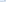 Identifikační číslo:	60913827Daňové identifikační číslo: CZ60913827Zastoupená: Ing. František DejnožkaObchodní rejstřík: Krajský soud v Hradci Králové, oddíl B, číslo vložky 1097Datum zápisu do obchodního rejstříku:	6. 6. 1994 Bankovní spojení: ČSOB, a.s., číslo účtu: 8010-108132283/0300Ke smluvnímu jednání pověřen:	Samek PetrTelefon/fax/e-mail: 495 771 313 /psamek@hlds.czMísto, kam má být dříví odesláno: Horka u Staré PakyZpůsob dodání:	Silniční nákladní dopravouDoba dodání: 01. 01. 2019 - 31. 03. 2019Expedici dříví organizuje: prodávajícíDopravu smluvně zajišťuje a hradí: konečný příjemceMísto přejímky: Horka u Staré PakyZpůsob přejímky: 	elektronickáOsoba provádějící přejímku:Konečný příjemce:	Číslo KS konečného příjemce:	219012011/00 JILOSObchodní firma/název/jméno a příjmení: Wotan Forest, a.s. Sídlo: 370 01 České Budějovice 4, Rudolfovská 202/88 lč: CZ26060701 DIČ: 26060701Druh dříví, cena za m3, množství:Celkové množství v MJ: 150.00Cena FCO: OM fco odvozní místo	Druh	Cena Měna	MJ	PVJ, SM, III.C/D la tl.st.,M3	830.00 Kč	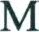 	000	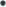 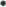 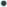 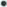 	000	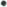 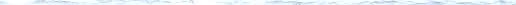 Jakost dříví, provedení a obal:Technické podmínky:PVJ SM/BOR - směsná kvalit B/C a D délky 4m nebo 5m 4m - čep 12 cm+ 5m - čep 16 cm+ nadměrek 2% max.čelo 50cm, kvalita dle Doporučených pravidel 2008POZOR:délky 6m a 7m budou účtovány jako neobjednané! !!!dříví s čepem pod 12cm (u 4m) a s čepem pod 16cm (u 5m) bude účtováno jako neobjednané! ! !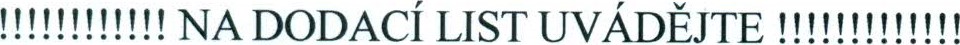 SORTIMENT - SWBOR III.B/C/D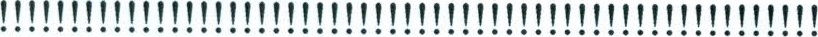 Cena stanovena fco EXW (INCOTERMS 2000) - sklad dodavatel Přejímka: elektronickáExpedice kamionů a jejich dojezd do provozu konečného odběratele pouze na základě záměru, musí probíhat ve dnech a časech, kdy je možné dodávanou dřevní hmotu skládat. Číslo záměru a termín expedice je nutno dohodnout s nákupčím HLDS, p. Missbergerem(733728287). V případě nedohodnuté dodávky bude uplatněna srážka podle skutečnosti nebo dříví bude vráceno zpět.Fakturace:Rozhodující datum pro vystavení příjemky konečného příjemce a tím i podklad pro fakturaci a zdanitelné plnění je den příjmu zboží u konečného příjemce. Fakturace probíhá dekádně tj. k 10., 20. a 30.(31 .) dni příslušného měsíce na základě přejímky konečného příjemce. Daňový doklad vystaví HLDS, a.s. a odešle elektronickou poštou.Pro včasnou fakturaci provede dodavající avizaci údajů na adresu kreizlova@hlds.cz s těmito informacemi:datum nakládkyčíslo kupní smlouvyčíslo dopravního prostředkunázev dopravcekonsignované množství1 paré vámi potvrzené KS vraťte obratem HLDS,a.s., při neodsouhlasení není možná fakturace!Ochrana životního prostředí:I. Prodávající je povinen těžit a prodávat dříví v souladu s platnými právními předpisy České republiky. Dříví musí být těženo a dodáváno z oblastí, v nichž je těžba dříví v souladu s právními předpisy a rozhodnutími příslušných orgánů.Pro účely kontroly oblastí těžby je prodávající na vyžádání kupujícího povinen dát k dispozici informace o místech původu dodávaného dříví.Kupující je rovněž oprávněn na své náklady si vyžádat ekologický audit oblastí, ve kterých probíhá nebo v budoucnu bude probíhat těžba dříví, které je předmětem plnění dodávek vyplývajících z této smlouvy.Prodávající výslovně prohlašuje, že:veškeré dodávané dříví dle této smlouvy nepochází z kontroverzního zdroje. Kontroverzní zdroj je zdroj suroviny, který pochází z nelegální těžby, jako například z těžby v lesních oblastech s těžbou přísně zakázanou, nebo kde je plánován zákonný zákaz těžbydříví, které je předmětem této smlouvy, není zatíženo žádnými břemeny, či právy třetích osob a bylo vytěženo a získáno výhradně na území Ceské republiky v souladu s platnými předpisyna požádání předloží do 48 hodin dokumenty o původu dřeva a místu těžby a o tomto požadavku se zavazuje informovat i své dodavatele,zabezpečí potřebné informace k identifikaci místa původu dřevní suroviny a celého dodavatelského řetězce, který se vztahuje k vysoce rizikové dodávce a umožní organizaci vykonat kontrolu činnosti dodavatele druhou nebo třetí stranoujako i činnosti předchozích dodavatelů vřetězciXvvřípaděA)0kud budou dodávky dodavatelepokládányza ”vysoce” rizikové),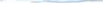 se zavazuje písemně informovat své vlastní dodavatele o všech požadavcích uvedených v tomto článku dále níže na dodavatelském řetězci,musí informovat kupujícího o jakýchkoliv změnách v oblasti zdroje dřeva (za účelem včasného doplnění informací o původu dřeva),souhlasí s případnými audity třetí strany, týkající se otázek původu dřevní hmoty, - dodávaná dřevní hmota:nepochází z nelegálně vytěžených lesů,A pokud dříví nepochází z ČR, SK, DE, AT, pak:nepochází z lesů, s jejichž těžením je spojen sociální konflikt,nebylo těženo v necertifikovaných lesech Intact Forest (INF) nebo High Conservation Value Forests (HCVF),nepochází z pralesů tropického a subtropického pásu, které byly vytěženy za účelem rozšiřování plantáží,nepochází z oficiálně uznaných a geograficky identifikovaných geneticky modifikovaných (GM) lesů.Prodávající tímto prohlašuje, že veškerá dřevní hmota, kterou bude dodávat kupujícímu v tomto smluvním období, bude pocházet z těžeb v níže uvedených LHC a LHO•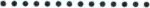 Údaj o LHC bude uveden i na jednotlivých dodacích listech k dodávkám.14.	Pro účely vystavování daňových dokladů kupujícím za prodávajícího smluvní strany sjednávají následující závazné číselné řady:Daňové doklady: 1903860001-1903869999, Opravné daňové doklady - dobropisy: 1913860001-1913869999V Trutnově dne 29. 01. 2019                              V Hradci Králové dne:	03. 01. 2019Česká lesnická akademie Trutnov                        Hradecká lesní a dřevařská společnost a.s.Razítko a podpis                                                   Razítko a podpis  	PVJ, SM, III.C/D lb+ tl.st.,M3000	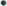 970.00 Kc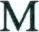 PVJ, SM, III.C/D 5+ tl.st.,M3 000	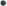 370.00 Kč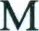 SM, Neobjednané dříví, Výmět, M300040.00 Kč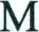 PVJ, BO, III.C/D la tl.st.,M3 000830.00Kč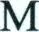 PVJ, BO, III.C/D lb+ tl.st.,M3 000970.00 Kc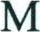 PVJ,BO, III.C/D 5+ tl.st.,M3000	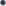 370.00 Kč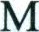 BO, Neobjednané dříví, Výmět, M340.00 Kč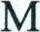 12.Splatnost kupní ceny:21 dnů od vystavení daňového dokladu13.Nedílná součást této KS:Nedílnou součástí této kupní smlouvy jsou Obchodní podmínky nákupu a prodeje dříví umístěné na webových stránkách kupujícího www.hlds.cz. Prodávající výslovně prohlašuje, že se se zněním těchto Obchodních podmínek seznámil a souhlasí, že se bude řídit jejich ustanoveními.